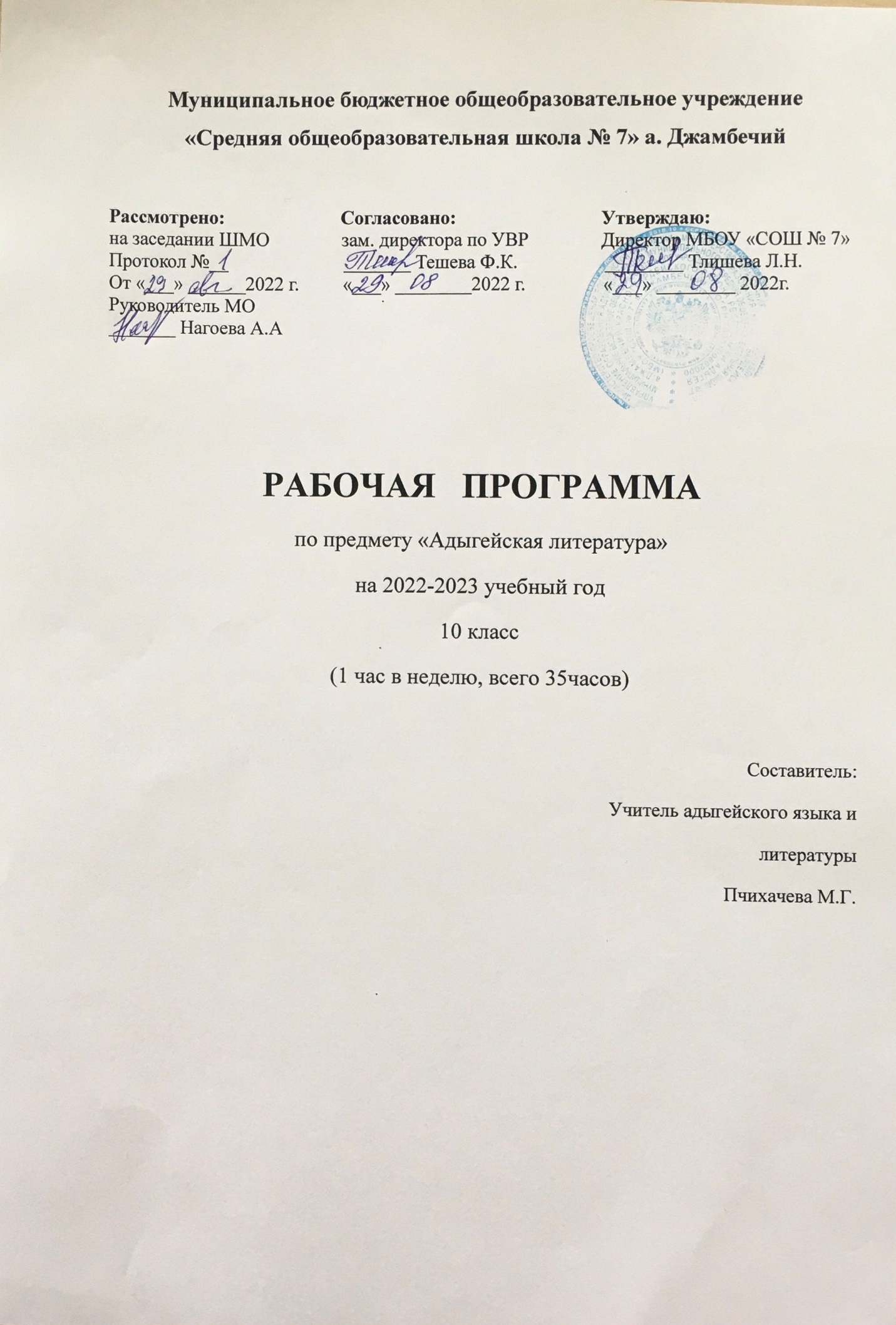 Пояснительная запискаРабочая программа составлена на основе:Рабочая программа по адыгейской литературе составлена в соответствии с требованиями федерального государственного образовательного стандарта основного общего образования.- Учебника «Адыгэ литератур», 10 класс, автор А.А Схаляхо 2003г- В соответствии с положением о структуре, порядке разработки, экспертизы и утверждения рабочей программы учебных предметов, курсов, дисциплин (модулей) и дополнительных общеразвивающих программ в муниципальном бюджетном общеобразовательном учреждении «Средняя общеобразовательная школа № 7 а.Джамбечий.- Основной образовательной программы основного общего образования МБОУ «СОШ №7 а. Джамбечий;- Учебного плана МБОУ «СОШ №7 а. Джамбечий  на 2022-2023учебный год;- Утвержденного перечня учебников по МБОУ «СОШ №7 а. Джамбечий на 2022-2023 учебный год.1.Планируемые результаты освоения учебного предмета, курсаВ результате изучения литературы ученик научиться                                                                                                                                   пониматьобразную природу словесного искусства;содержание изученных литературных произведений;изученные теоретико-литературные понятия;                                                                                                                                                              воспринимать и анализировать художественный текст;выделять смысловые части художественного текста, составлять тезисы и план прочитанного;определять род и жанр литературного произведения;выделять и формулировать тему, идею, проблематику изученного произведения; давать характеристику героев, характеризовать особенности сюжета, композиции, роль изобразительно-выразительных средств;сопоставлять эпизоды литературных произведений и сравнивать их героев;выявлять авторскую позицию;выражать свое отношение к прочитанному;выразительно читать произведения (или фрагменты), в том числе выученные наизусть, соблюдая нормы литературного произношения;владеть различными видами пересказа;строить устные и письменные высказывания в связи с изученным произведением;участвовать в диалоге по прочитанным произведениям, понимать чужую точку зрения и аргументировано отстаивать свою;писать отзывы о самостоятельно прочитанных произведениях, сочинения (сочинения – только для выпускников школ с адыгейским (родным) языком обучения).   использовать приобретенные знания и умения в практической деятельности и повседневной жизни для:создания связного текста (устного и письменного) на необходимую тему с учетом норм адыгейского литературного языка;определения своего круга чтения и оценки литературных произведений; 2.Содержание учебного предмета, курсаАдыгейская литература для  класса.  А.А.СхаляхоКоличество часов –35, в неделю – 1час    1.   Развитие восприятия произведения;2 .  Развитие творческой деятельности.3.   Развитие литературоведческих понятий; 4.   Развитие речевых умений; Основными образовательными линиями курса «Адыгейская литература» являются следующее: 1. Обеспечение полноценного восприятия литературного произведения, глубины понимания учащимся текста и специфики его литературной формы. 2. Система работы над навыками чтения. 3. Включение учащихся в эмоционально-творческую деятельность в процессе чтения. Формирование литературоведческих представлений, которые необходимы школьнику для освоения литературы как искусства слова. 4. Расширение круга чтения учащихся, создание «литературного пространства», соответствующего возрастным особенностям и уровню подготовки учащихся. Концептуальные положения курса: 1. Изучение должно обеспечивать развитие личности ребёнка, формирование его интеллекта и общей культуры; 2. В результате обучения развивается читательская деятельность школьников, а также формируются компоненты учебной деятельности; 3. Содержание курса «Адыгейская литература» обеспечивает дифференцированное обучение и учёт индивидуальных особенностей каждого ребёнка.Я 10-рэ класс			           Литературэр								Тхьэмафэм – сыхь. 1								Илъэс еджэгъум – сыхь. 35-рэ№№ п/п                                    Темэр         Унэмк1э гъэцэк1эн    П1алъэр    П1алъэр№№ п/п                                    Темэр         Унэмк1э гъэцэк1энП Ф  1.   Я 30-рэ илъэсхэм агузэгухэм адыгэ литературэм усэк1о л1ыжъхэр, еджэк1о  ныбжьык1эхэр чанэу хэлажьэхэу зэрэ- рагъажьэрэр. Андрыхъое Хъ., Нэтхъо Д., Уджыхъу Хъ., Жэнэ Къ., Кэстэнэ Д. а лъэхъ. я1офш1. 2.  Я 30-рэ илъэсхэм ык1эхэм дунаим изытет, литературэм те-мак1эу къыхахьэхэрэр, идейнэ-художественнэ амалхэу   ыгъэфедэхэрэр.  Темэм куп-купэу 1оф да-ш1э; произв. зыщыпл1 къы-тегущы1эх. 3.Теуцожь Цыгъу. Ищы1эныгъэрэ итворческэ гъогурэ. Ипсэ-ук1э-щы1эк1агъэр. Иапэрэ тхыгъэхэмэ гупшы-сэ шъхь. къых., къытегущ.  4.   Теуцожь Цыгъу. Ик1элэгъум усэхэу, орэдхэу зэхилъхьа-гъэхэр. Зы усэрэ зы орэдрэ (ежьх. зыф.) къытегущ., къызэх.  5.   Теуцожь Цыгъу. Поэмэу «Мафэкъо Урысбый». Поэмэр ыусынэу зэрэхъугъэр, лъапсэу и1эр. Дунэе-  жъым  Образхэр, ахэмэ язек1уак1, яш1ык1э- гъэпсык1.исоциальнэ конфликтхэу поэмэм къыгъэлъагъохэрэр. н. 3-21-р, 1упк1эу къедж., сатырэ 28-30 езб. къызэр.Къутасрэ Урыс-быйрэ яобр. хар-кэ къар.; поэмэм ижабз, иусэ гъэпс.; упч1. ядж. жэр. къыратыжь.  6.Теуцожь Цыгъу. Поэмэу «Пщы-оркъ зау». Лъэхъанэр, гуп-шысэ шъхь1эу пхырыщыгъэр. Шъхьафитныгъэ банэм ипа- щыхэр. Ахэмэ апэуцужьхэрэ к1уач1эхэр. Гъэпщыл1ыны-гъэм ибжь хьылъэу ателъыр афэмыщы1эжьэу лэжьак1охэм зыкъызэра1этырэр. Поэмэм идей, композициеу и1эр. Пейзажыр, портретхэр къызэрэщытыгъэ-хэр.н. 22-47-р.Къедж., къа1от. Хьанахыкъо Къ. Дэпчэным-рэ яобр.хар-кэ къарат. Пый-хэр апагъэуцунхэу. Мамыкърэ Прынэрэ ясю- жетнэ бзэпсэу поэмэм пхы- рыщыгъэр, ащ имэхьан. 7.  Ж/И. Сочинение «Теуцожь Цыгъо ипоэмэхэу «Мафэкъо Урысбыйрэ» «Пщы-оркъ заомрэ» нар. л1ыхъужъхэмэ яоб-разхэр къызэрэщытыгъэхэр». Унэмк1э къыщаухыжьы. 8.    Андрыхъое Хъусен. Ищы1эныгъэрэ итворческэ гъогурэ.  Усак1ом ежь ышъхьэк1э адыгэ литературэм  хэхъоныгъэ зэ-рэфиш1ыгъэм дак1оу, л1ыхъужъыныгъэу зэрихьагъэр лите-ратурэм итемэшхоу зэрэхъугъэр.Рассказэу «Батыр», очеркэу «Патриот унагъу» къедж., къа1от. 9.  Андрыхъое Хъусен. Лирикэр. Усэхэу «Кавказ», «Щэхъу- радж». Адыгэ хэкум  идэхагъэ гушхуагъэ хэлъэу къызэри-ригъэлъагъорэр.н.48-52-р. 1упк1эу къедж. Зы усэ (ежьх.зыф) езб. къы-зэр. Упч1. ядж. къыр.(жэр.). 10.Отечественнэ зэошхом илъэхъан адыгэ литературэм изытет. Заом итемэ адыгэ литературэм къызэрэхэхьагъэр. Тихэгъэгу иц1ыфхэм ял1ыхъужъыныгъэ, язэкъошныгъэ ык1и тек1оны- гъэм иш1ошъхъуныгъэ адыгэ писательхэм  къызэрагъэлъа-гъорэр. Лирикэр.  Мэщбэш1э И., Хьэдэгъэ- л1э А., Еутых А., Жэнэ Къ. яусэхэм 1упк1эу къядж.; зы   усэ (ежьх. зыф.) езбырэу къызэрагъаш1э. 11 Зэоуж илъэсипш1ым  адыгэ литературэм изытет. Тихэ -гъэгу тек1оныгъэу заом къыщыдихыгъэм итемэ, патриотиз-магъэм иидее лъэш титхак1охэм зэоуж илъэсхэм атхыгъэхэм къызэрэща1этырэр, зэрэщызэш1уахырэр.К1эрэщэ Тембот ирассказэу «Партизан шыпхъу»,Жэнэ Къ. итх. «Ягущы1и я1аши чаныгъэ»къядж., къа1от. 12Лъэустэн Юсыф. Ищы1эныгъ ык1и итворческэ гъогу. Иапэрэ литературнэ-творческэ лъэубэкъухэр. Иусэхэр. Рас- сказэу «Аминэт».   Произв. зырыз (ежьх.зыф.)    къедж., къа1от.; темэмрэ гупш. шъхь. агъэунэфы.  13.Лъэустэн Юсыф. Романэу «Пшъашъэмэ янэфылъ». Рома- ным къыгъэлъэгъорэ уахътэр. Тематическэ лъапсэу и1эр. 1офы- гъо зэфэшъхьафхэу, к1оч1э зэпыщытхэу щы1эныгъэм къыхэ таджэхэрэр. Ер, ш1ур. Жъыр, к1эр. Ахэмэ язэфыщытык1. . Щы1э-ныгъэм драматизмагъэу хэлъыр ром къыз.,конфликтхэр зэ-ш1охыгъэ зэрэхъухэрэр.Лъэустэн Ю. обществ. щы-1ак1эм гъэхъагъэу щиш1ы-гъэхэр. Хэгъэгу зэошхом зэ- н. 60-94-р, къедж., къа1от. Даутэрэ Щэбанэрэ яобраз-хэр. Язек1., язэфыщытык1рэхэлэжьагъэр.  14.Лъэустэн Юсыф. Романэу «Къушъхьэр къэнэфы».  Ц1ыф лъэпкъ зэфэшъхьафхэм моральнэ-политическэ зык1ыныгъэу я1агъэр тек1оныгъэм ылъапсэу зэрэщытыр романым къызэ- ригъэлъагъорэр. Л1ыхъу-жъыхэмэ ящы1эныгъэ гъогу къызэрэгъэлъэгъуагъэр. Теха-к1охэмрэ къумалхэмрэ «яц1ыф напэ» зыфэдэр. Харак- терхэр къызэрэтыгъэм ипсихологическэ  куугъ.н. 60-94-р, къедж., къа1от. Худ-нэ нэшэнэ шъхьа1эу К1агъэу романым  хэлъыр агъэунэфыныр.ром. и1эр агъэунэфынэу. 15.  Ж/И. Сочинение «Лъэустэн Юсыф ироманхэмэ бзылъфы-гъэм иобраз къазэрэщытыгъэр».н. 94-130-р. Къедж., къа1от.  Образхэр. Ахэмэ язэфыты-щытык1, язек1уак1. Шъэф(подп.) купым иц1ыф.  къумалхэмрэ ябэнэ гъогу, к1эухэу ащ фэхъурэр къых. 16. Еутых Аскэр. Ищы1эныгъ ык1и итворческэ гъогу. Лири- кэр, прозэр. Темэу къащы1этыгъэхэр, гупшысэ шъхьа1эу ап- хырыщыгъэр. Унэмк1э къыщаухыжьы. 17Еутых Аскэр. Поэмэу «Пшъэшъэ тхьэлап1». Адыгэ щы1э-к1э-псэук1эм  жъалымагъэу щыхъущтыгъэхэмэ язы хъугъэ-ш1агъэу поэмэм лъапсэ фэхъугъэр. Зэфагъэм, ц1ыфыгъэм яшапхъэхэр, л1ыхъужъыгъэр, ц1ыфыгъэ напэр къызэрэщытыгъэхэр. Темыркъан, Джанкъылыщ,          Муслимат яоразхэр къыз., хар-кэ къар. Поэмэм худ. къэгъэлъэгъок1э амалх. агъ.н.130-136-р, поэмэу «Пщы-налъ». 1упк1эу къедж., са-тырэ 36-рэ езб къыз., упч1. ядж. къырат. 18.Еутых Аскэр. Повестэу «Мыжъоф кухь». Насыпыгъэм еп-лъык1э зэфэшъхьафхэу и1эхэр повестым къызэригъэлъагъо-рэр. К1оч1э зэпыщы -хэм алъапс. Щы1эк1ак1эм гъогоу хихырэр. Художественнэ къэгъэлъэгъок1э амалхэу повестым щыгъэфедагъэхэр. Поэмэу «Пшъэшъэ тхь.» ш1умрэ емрэ зэрэзэпыщы- Герой зэфэшъхь. щы1эны-гъэ гъогухэр зэрэхахырэр.тыр къыз. агъэунэфыныр. 19.  Ж/И. Зэджагъэхэр (художественнэ текст, литератур- нэ-критическэ статья, гъэзет заметкэ) конспект аш1ы -шъуныр.н.136-166-р.Къедж., къа1от.  Мирэ едж.-гъэс.зэряк1эщ., Амыдэ ем зэрэпэуцужь. текстымк1э къаушыхьат. Поэтич. псалъэм игъэпс.зэ-фэшъхь. агъэунэфы. 20.  Адыгэ литературэр я 60-рэ илъэсхэм къащегъэжьагъэу не-пэрэ мафэхэм къанэсэу. Социальнэ, историческэ ык1и мо-ральнэ-нравственнэ 1офыгъэхэр адыгэ литературэм къызэ-ри1этыхэрэр, зэрэзэш1уихыхэрэр. Унэмк1э къыщаухыжьы. 21. Я 60-рэ илъэсхэм рассказымрэ очеркымрэ яжанрэ зыкъызэ-ри1этырэр. Адыгэ литературоведением, литературнэ крити-кэм ягъэхъагъэхэр, къатенэхэрэр.Мэщбэш1э И.,Бэрэтэрэ Хь., Жэнэ Къ., Хьэдэгъэл1э А. яусэ хэшыпык1ыгъ. Къыд. 22. Кэстэнэ Дмитрий. Ищы1эныгъ ык1и итворческэ гъогу. Литературнэ критикэмк1э и1офш1агъэхэр. Апэрэ художе- ственнэ проиведениехэу ытхыгъэхэр. Зы рассказми, очеркми (ежьх. зыф.) къытегущ., къызэхафы. 23. Кэстэнэ Дмитрий. Романэу «Шэуджн Мос». Романым  лъэхъанэу къыгъэлъагъорэр. Щы1эк1э-псэук1эм зэмызэгъы- ныгъэу хэлъыр къызэрэщытыгъэр. Мосэ, Го -щэунае, урыс революционерхэм  яобразхэр, ахэмэ банэу аш1ыгъэм идее шъхьа1эу хэлъыр. Героир ык1и прототипыр, ахэмэ язэфыщытык1. Щы1эгъэ шъыпкъэр ык1и къэугупшысыгъэ пепсонажхэр, ахэмэ язек1уак1Ром. икомпозиц. ш1ык1э- гъэпс., ыбзэ изытет. Гущы-1эжъх. ром. къыхэф. къых.Повестэу «Ц1ыфым иш1у-ш1э к1одырэп» зыф. гупш. Мосэрэ ащ игъусэхэмрэ ядунэееплъ. агъэунэфынэу шъхьа1эу пкъырылъыр». 24.Кэстэнэ Дмитрий. Романэу «Псыхъохэр зэхэлъадэх».Ро -маным лъэхъанэу къыгъэлъагъорэр. Мэкъумэщ хозяйствэм изыкъегъэ1этын  фэгъэхьыгъэ 1офыгъохэу адыгэ  къуаджэм  ащызэш1уахыщтыгъэхэр. Лэ- жьэк1о ц1ыфхэм, пащэхэм яобразхэу романым къыщыты- гъэхэр. Ем изехьак1охэр, ащ  заоу араш1ыл1эрэр. Ро-   маным ижабз, ш1ык1э-гъэпсык1эу хэлъыр.н.166-185-р. Къедж.,къа1от. Мосэрэ Гощ. яобразх. хар-кэ къарат. Ром. к1агъэу хэлъыр. 25.  Яхъул1э Сэфэр. Ищы1эныгъ ык1и итворческэ гъогу.  Или-рик. Родинэм, зэкъошыныгъэм, мамырныгъэм , ш1улъэгъу-ныгъэ дахэм ятемэ Яхъул1э Сэфэр иусэхэм зэращызэш1уи-хырэр. Адыгэ лъэпкъ музыкальнэ культурэм усак1ом и1а- хьэу хилъхьагъэр.н.186-203-р. Къедж.,къа1от. Образхэр куп-купэу аго-щых, хар-кэ къараты. Повеств., къэтх.(описан.), диалогыр, пейзаж порт. Зы л1эуж. къа1.,уч1. ядж. къыр.26.  Яхъул1э Сэфэр. Поэмэу «Хъусен». Поэмэр зэхьыл1агъэр, хъугъэ-ш1агъэу лъапсэ фэхъугъэр. Л1ыхъужъыгъэ пафосэу поэмэм хэлъырн.203-206-р. 1упк1эу къедж.  Орэдхэу «Си Хьабидэт», «Саида»,«Адыгееу сик1ас», «Гупшыс» ятем, яш1ык1э-гъэпсык1. Орэдэу «Адыгееу сик1ас» езбырэу къызэрагъ.  27  Жэнэ Къырымыз. Ищы1эныгъэрэ итворческэ гъогурэ. Иныбжьык1эгъур. Иеджэн. Тхэным игъогу зэрэтеуцуагъэр.   Хэбзэ къулыкъоу ыш1агъэхэр. Военнэ-патриотическэ темэ зи1э усэхэр.н.206-208-р. 1упк1эу къедж. Хъусен ипсэемыблэжьыгъэ къэзыуш. сурэтх. поэмэм къыщыт. агъэунэфынхэу. 28  Жэнэ Къырымыз. Историческэ, философскэ темэ зи1э усэ-хэ. К1элэц1ык1умэ апае ытхыгъэхэр. Орэдхэр.н.209-215-р. 1упк1эу къедж. Усэу «Нымэ яп1эшъхьагъ-мэ ач1элъ письмэхэр» езб. къызэрагъаш1э. 29 Жэнэ Къырымыз. Прозэр. Повестэу «Андрыхъое Хъусен». Андрыхъое Хъусенэ ищы1эныгъэ гъогу к1эк1, гъогу нэф 1у-пк1эу повестым къызэригъэлъагъорэр.Повес-тым джэмакъэу хэ1ук1ырэр, укъызфигъэущырэр.н.215-224-р. Усэхэмэ ятемэ-хэр къа1.,гупш. апхыр. «Хэбзэ дахэу тэ ти1эр джащ фэд» езб. къызэр. 30 Хьэдэгъэл1э Аскэр. Ищы1эныгъ ык1и итворческэ гъогу. Иапэрэ усэ тхыгъэхэр, инаучнэ 1офш1агъэхэр. Нарт эпосым ехьыл1агъэхэу ытхыгъэхэр.н.225-231-р. Къедж.,къа1от. Хъусенэ ил1ыхъ.зек1уак1э лъапсэу фэхъугъэр, духовнэ гъомылэу зып1угъэр агъэун Л1ыхъужъым янэ игущы1эхэм мэхьанэ купсэу ак1оц1ылъыр агъэн. Упч1. ядж. къыратыжь.жэр. 31. Хьэдэгъэл1э Аскэр. Поэмэу «Лащын». Поэмэм итемэ шъхьа1, идейнэ-художественнэ лъапсэу и1эр. Юморэу по-эмэм хэлъыр. Нарт эпосым ехьыл1агъэ- хэу ытхыгъэхэр. Зэоуж лъэ-хъанэм къыдигъ. тхылъхэмэ темэу къа1эт., гупш. апхыр. 32 Хьэдэгъэл1э Аскэр. Поэмэу«Батмэтыкъохэр».Поэмэм лъэ-хъанэу къыгъэлъагъорэр, иидейнэ-тематическэ ихудожест-веннэ лъапс.Психологи- ческэ к1оч1э инэу хэлъыр. Ны гук1эгъур къызэритрэр.н.231-240-р. Къедж.,къа1от. Лащынэ иобраз къыз. агъ. Упч1. ядж. къырат. жэр.              33.  Хьэдэгъэл1э Аскэр. Повестэу «Адыгэм ыпхъу». Повестым къыгъэлъагъорэ лъэхъаныр, ылъапс, сюжетэу и1эр. Классо -вэ зэмызэгъыныгъэу обществэм хэлъыр къызэригъэлъагъо-рэр.Образхэр, ахэмэ яш1ык1э-гъэпсык1, язек1уак1. Лэжьак1омэ яухъума-к1оу Бэчрэ Къарэмрэ ашъхьэ къырык1орэр. Поэмэм иидейнэ мэхьан, икомпозиционнэ гъэпсык1, художественнэ ш1уагъэу хэлъыр.н.241-253-р. Къедж.,къа1от. Батмэт л1ыжъым, ик1алэ-хэм, Щэт яобразхэр къызэ-ригъэлъагъорэр поэмэм. Щэт игущы1эх.ямэхь.купс. Щэт игущ. езб. Упч1. ядж. къырат. жэр. Повест. хэт персонаж. куп- купэ агощынхэу, къатегущ. 34-35.-1энэ хъурай «Синыдэлъфыбзэу, сиады -габзэ инеущырэ мафэу слъэгъурэр…».н.254-278-р.Къарэм иакъыл, иц1ыфыгъэ къэзыушыхьат. зек1уак1.къат., Къарэм имо- Унэмк1э сочинение  «Хьэ -дэгъэл1э Аскэр иповестэу «Адыгэм ыпхъу» Къарэм иобраз къызэрэщигъэлъ.»монолог езбырэу къызэрагъ. 